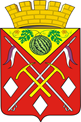 В целях финансовой поддержки объединений, общественных организаций, участвующих в охране общественного порядка, создания условий для деятельности народной дружины на территории Соль-Илецкого городского округа и выполнения мероприятий комплексной программы «Профилактика  правонарушений,  терроризма и экстремизма,   обеспечения общественного  порядка и  противодействия  преступности  на   территории муниципального  образования  Соль-Илецкий   городской    округ»,                 в  соответствии  с  п. 37  ч. 1  ст. 16   Федерального  закона   от   06.10.2003 № 131-ФЗ «Об общих принципах организации местного самоуправления в Российской Федерации»,  Федеральным законом от 02.04.2014 № 44-ФЗ «Об участии граждан в охране общественного порядка», Федеральным законом от 19.05.1995 № 82-ФЗ «Об общественных объединениях», с п.2 статьи 78.1 Бюджетного кодекса Российской Федерации,  законом Оренбургской области от 06.03.2015 №3035/837-V-ОЗ  «О регулировании отдельных вопросов, связанных с участием граждан и их объединений в охране общественного порядка в Оренбургской области», постановляю: 1. Утвердить Порядок предоставления субсидии из бюджета муниципального образования Соль-Илецкий городской округ на оказание поддержки общественным объединениям, участвующим в охране общественного порядка на территории муниципального образования        Соль-Илецкий городской округ, согласно приложению № 1.2. Утвердить состав комиссии по отбору общественных объединений, участвующим в охране общественного порядка на территории муниципального образования Соль-Илецкий городской округ, согласно приложению № 2.3.  Признать утратившим силу:3.1 Постановление администрации муниципального образования    Соль-Илецкий  городской округ Оренбургской области от  28.09.2018  № 2237-п «Об утверждении Порядка предоставления субсидии из бюджета муниципального образования Соль-Илецкий городской округ на оказание поддержки объединениям, общественным организациям, участвующим            в охране общественного порядка, создание условий для деятельности народной дружины на территории муниципального образования Соль-Илецкий городской округ Оренбургской области»;3.2  Постановление администрации муниципального образования   Соль-Илецкий городской округ Оренбургской области от 02.11.2018  № 2454-п «О внесении изменений в постановление администрации муниципального образования Соль-Илецкий городской округ Оренбургской области от 28.09.2018  № 2237 -п  «Об утверждении Порядка предоставления субсидии из бюджета муниципального образования Соль-Илецкий городской округ на оказание поддержки объединениям, общественным организациям, участвующим в охране общественного порядка, создание условий  деятельности народной дружины на территории муниципального образования Соль-Илецкий городской округ Оренбургской области»;  3.3  Постановление администрации муниципального образования Соль-Илецкий городской округ Оренбургской области от 03.06.2019              № 1182-п «О внесении изменений в постановление администрации муниципального образования Соль-Илецкий городской округ Оренбургской области от 28.09.2018  № 2237-п  «Об утверждении Порядка предоставления субсидии из бюджета муниципального образования Соль-Илецкий городской округ на оказание поддержки объединениям, общественным организациям, участвующим в охране общественного порядка, создание условий для деятельности народной дружины на территории муниципального образования Соль-Илецкий городской округ Оренбургской области».4. Контроль  за исполнением настоящего постановления возложить на исполняющего обязанности заместителя главы администрации городского округа по социальным  вопросам  Л.А.  Абубакирову.5. Постановление вступает в силу после официального опубликования (обнародования).Глава муниципального образованияСоль-Илецкий городской округ                                                 В.И.  Дубровин[МЕСТО ДЛЯ ПОДПИСИ]ВерноГлавный специалист организационного отдела                                                              Е.В. Телушкина[МЕСТО ДЛЯ ПОДПИСИ]Разослано: в прокуратуру,  финансовое управление, организационный отдел.Приложение № 1к постановлению администрации Соль-Илецкого городского округа от ________ № ________ПОРЯДОКпредоставления субсидии из бюджета муниципального образования Соль-Илецкий городской округ общественным объединениям, участвующим в охране общественного порядка на территории муниципального образования Соль-Илецкий городской округI. Общие положения1. Настоящий Порядок устанавливает цель, условия и механизмы предоставления из бюджета муниципального образования Соль-Илецкий городской округ (далее – городской округ) субсидий общественным объединениям, участвующим в охране общественного порядка (далее – субсидия (субсидии), за счет средств, предусмотренных на эти цели                в  бюджете городского округа.2. Получателями субсидии являются общественные объединения, участвующие в охране общественного порядка на территории муниципального образования Соль-Илецкий городской округ, а именно народные дружины, созданные в форме общественной организации, в том числе народные дружины из числа членов казачьих обществ, внесенных         в государственный реестр казачьих обществ в Российской Федерации, участвующих в охране общественного порядка на территории муниципального образования Соль-Илецкий городской округ.3. Субсидия предоставляется общественным организациям с целью реализации «Комплексной программы  профилактики  правонарушений, обеспечения общественного порядка и противодействие преступности          на  территории муниципального образования Соль-Илецкий городской округ», утвержденной постановлением администрации муниципального образования Соль-Илецкий городской округ от 04.08.2016 № 2350-п (далее – комплексная программа), на возмещение затрат, связанных с выполнением деятельности по охране общественного порядка на территории МО Соль-Илецкий городской округ, включая их материально-техническое обеспечение и материальное стимулирование дружинников, а также на возмещение затрат, связанных с личным страхованием народных дружинников, на 1 человека в месяц (из расчета не более 10 дружинников) на период их участия в проводимых органами внутренних дел (полицией) или иными правоохранительными органами мероприятиях по охране общественного порядка, расходы, выплаченные на материальное стимулирование народного дружинника, но не более  20 000,00 рублей на 1 человека в месяц (из расчета не более 10 дружинников), а также страховых взносов на обязательное пенсионное страхование, обязательное медицинское страхование и обязательное социальное страхование на случай временной нетрудоспособности и в связи с материнством, а также от несчастных случаев на производстве и профессиональных заболеваний на 1 человека        в месяц (из расчета не более 10 дружинников), расходы на приобретение отличительной символики и форменной одежды народного дружинника      (из расчета один раз в два года не более чем на 10 дружинников). 4. Главным распорядителем средств бюджета муниципального образования Соль-Илецкий городской округ по предоставлению субсидии    на оказание общественным объединениям, участвующим в охране общественного порядка на территории муниципального образования Соль-Илецкий городской округ является администрация муниципального образования Соль-Илецкий городской округ (далее – администрация).5.  Субсидия   предоставляется общественным объединениям в пределах  бюджетных ассигнований, предусмотренных в бюджете городского округа   на соответствующий финансовый год и плановый период по разделу II, подразделу 8  «Комплексной программы профилактики правонарушений, обеспечения общественного порядка и противодействия преступности на территории муниципального образования Соль-Илецкий  городской округ»,  и лимитов бюджетных обязательств, доведенных до главного распорядителя средств в установленном порядке на цель, указанную в пункте 3 настоящего Порядка.6. Предоставление субсидии осуществляется в соответствии                    с настоящим Порядком и в пределах доведенных лимитов бюджетных обязательств, определенных на эти цели на соответствующий финансовый год.	7. Субсидии предоставляются по результатам отбора общественным объединениям, участвующим в охране общественного порядка на территории муниципального образования Соль-Илецкий городской округ (далее – участники отбора), проводимого администрацией путем запроса предложений (далее – отбор) на основании заявок на участие в отборе (далее – заявки), поданных участниками отбора, исходя из их соответствия категории, указанной в пункте 2 настоящего Порядка, требованиям                  к участникам отбора и очередности поступления заявок.	Заявка состоит из заявления на участие в отборе (далее – заявление) и приложенных к ней документов, подтверждающих соответствие участников отбора требованиям, указанным в пункте 10 настоящего Порядка.8.  Информация о субсидии  размещается на едином портале бюджетной системы Российской Федерации в информационно-телекоммуникационной сети «Интернет» (далее – единый портал) при  формировании проекта решения Совета депутатов городского округа о бюджете городского округа на соответствующий финансовый год и на плановый период (проект решения Совета депутатов городского округа о внесении изменений в решение Совета депутатов городского округа о бюджете городского округа на соответствующий финансовый год и на плановый период).II. Порядок проведения отбора9. Администрация не позднее чем за 7 календарных дней до дня  подачи (приема) заявок размещает на едином портале и  на сайте городского округа https://soliletsk.ru в информационно-телекоммуникационной сети «Интернет» (далее – сайт администрации) объявление о проведении отбора с указанием:сроков проведения отбора (дат и времени начала и окончания подачи (приема) заявок), которые не могут быть ранее 30 календарных дней, следующих за днем размещения объявления о проведении отбора;времени и места приема заявок, почтового адреса и адреса электронной почты администрации, номеров телефонов администрации;цели предоставления субсидии, определенной пунктом 3 настоящего Порядка;доменного имени и (или) указателей страниц сайта администрации, на котором обеспечивается проведение отбора;требований к участникам отбора и перечня документов, предоставляемых ими для подтверждения соответствия указанным требованиям;порядка подачи заявок, порядка возврата заявок, определяющего в том числе основания для возврата заявок, порядка внесения изменений в заявки;правил рассмотрения заявок;информации о порядке предоставления участникам отбора разъяснений положений объявления о проведении отбора, дат начала и окончания срока такого предоставления;срока, в течение которого участник отбора, признанный победителем отбора, должен подписать соглашение о предоставлении субсидии (далее – соглашение);условий признания победителей отбора уклонившимися от заключения соглашения;даты размещения результатов отбора на едином портале и сайте администрации, которая не может быть позднее 14 календарного дня, следующего за днем определения победителей отбора (днем подписания постановления администрации об утверждении результатов отбора).10. Участник отбора должен соответствовать следующим требованиям:на дату подачи заявки:должен соответствовать категории, указанной в пункте 2 настоящего Порядка;не должен находиться в процессе реорганизации (за исключением реорганизации в форме присоединения к юридическому лицу, являющемуся участником отбора, другого юридического лица), ликвидации, в отношении него не введена процедура банкротства, деятельность участника отбора не приостановлена в порядке, предусмотренном законодательством Российской Федерации;не должен являться иностранным юридическим лицом, а также российским юридическим лицом, в уставном (складочном) капитале которых доля участия иностранных юридических лиц, местом регистрации которых является государство или территория, включенные в утверждаемый Министерством финансов Российской Федерации перечень государств и территорий, предоставляющих льготный налоговый режим налогообложения и (или) не предусматривающих раскрытие и предоставления информации при проведении финансовых операций (офшорные зоны) в отношении таких юридических лиц, в совокупности превышает 50 процентов;не должен получать средства из бюджета городского округа                    в соответствии с иными правовыми актами на цель, указанную в пункте 3 настоящего Порядка;не должен иметь просроченную задолженности по возврату в бюджет городского округа субсидий, бюджетных инвестиций, в том числе предоставленных в соответствии с иными правовыми актами городского округа, а также иной просроченной (неурегулированной) задолженности      по денежным обязательствам перед муниципальным образованием Соль-Илецкий городской округ Оренбургской области;не должен иметь неисполненной обязанности по уплате налогов, сборов, страховых взносов, пеней, штрафов, процентов, подлежащих уплате    в соответствии с законодательством Российской Федерации о налогах и сборах;не должен находиться в перечне организаций и физических лиц, в отношении которых имеются сведения об их причастности к экстремистской деятельности или терроризму, либо в перечне организаций и физических лиц, в отношении которых имеются сведения об их причастности                             к распространению оружия массового уничтожения (в случае, если такие требования предусмотрены правовым актом);в реестре дисквалифицированных лиц отсутствуют сведения                   о дисквалифицированных руководителей, членах коллегиального исполнительного органа, лице, исполняющем функции единоличного исполнительного органа, или главном бухгалтере участника отбора, являющегося юридическим лицом, об индивидуальном предпринимателе и о физическом лице - производителе товаров, работ, услуг, являющихся участниками отбора.11. Заявка должна соответствовать пункту 7 настоящего Порядка            с приложением согласия на публикацию (размещение) в информационно-телекоммуникационной сети «Интернет», информации об участнике отбора, о подаваемой участником отбора заявке, иной информации об участнике отбора, связанной с соответствующим отбором, а также согласие                   на обработку персональных данных (для физического лица).Заявление предоставляется в администрацию по форме, согласно приложению  № 1 к настоящему Порядку.12. Участник отбора прилагает к заявлению:	1) заявление о предоставлении субсидии, включающее сведения             о банковских реквизитах расчетного счета, открытого в учреждениях Центрального банка Российской Федерации или кредитных организациях, для перечисления субсидии;	2) экономическое обоснование и расчет планируемых затрат                   в соответствии с целью, указанной в пункте 2 настоящего Порядка;	3) заверенные копии свидетельств, выданных общественной организации, о государственной регистрации, постановке на учет                    в налоговом органе, выписку из Единого государственного реестра юридических лиц, а также заверенную копию свидетельства о внесении казачьего общества,   из числа членов которого создана народная дружина,     в государственный реестр казачьих обществ Российской Федерации;	4) выписку из Единого государственного реестра юридических лиц, заверенную в установленном порядке, или сведения о юридическом лице, полученные с официального сайта Федеральной налоговой службы в сети Интернет в форме электронного документа, подписанного усиленной квалифицированной электронной подписью, на дату не ранее чем за 30 календарных дней до дня подачи заявки на участие в отборе;	5) справку налогового органа, подтверждающую отсутствие                    у организации по состоянию на дату не ранее чем за 30 календарных дней      до дня подачи заявки на участие в отборе неисполненной обязанности           по уплате налогов, сборов, страховых взносов, пеней, штрафов и процентов, подлежащих уплате в соответствии с законодательством Российской Федерации о налогах и сборах, заверенную в установленном порядке или подписанную усиленной квалифицированной электронной подписью;  	6) справку, подписанную руководителем (уполномоченным лицом         с представлением документов, подтверждающих полномочия указанного лица) и главным бухгалтером (при наличии) получателя субсидии, подтверждающую соответствие общественной организации по состоянию    на дату не ранее чем за 30 календарных дней до дня подачи заявки на участие в отборе требованиям, установленными абзацами 4, 5 и 6 пункта 10 настоящего Порядка (в произвольной форме);	7) справку налогового органа, подтверждающую отсутствие в реестре дисквалифицированных лиц сведений о дисквалифицированных руководителе,  лице, исполняющем функции единоличного исполнительного органа, или главном бухгалтере (при наличии) организации;	8) справку, подписанную руководителем (уполномоченным лицом          с представлением документов, подтверждающих полномочия указанного лица) и главным бухгалтером (при наличии) организации, подтверждающую обязательство организации достигнуть запланированный результат предоставления субсидии в соответствующем финансовом году с указанием значения данного результата (в произвольной форме);	9) сведения о запрашиваемом в соответствующем финансовом году размере субсидии и запланированном к достижению показателе, необходимом для достижения результата предоставления субсидии, подписанные руководителем (уполномоченным лицом с представлением документов, подтверждающих полномочия указанного лица) и главным бухгалтером  (при наличии) организации (в произвольной форме);	11) документы, подтверждающие фактически произведенные затраты.13. Документы, указанные в пункте 12 настоящего Порядка (далее - документы), представляются с ясными оттисками печатей и штампов (при наличии), без подчисток и исправлений (за исключением исправлений, специально оговоренных в соответствующем документе и заверенных подписью и скрепленных печатью (при наличии) руководителя участника отбора или уполномоченным лицом). Копии документов заверяются подписью и скрепляются печатью (при наличии) руководителя участника отбора или уполномоченным лицом.Участники отбора несут ответственность за достоверность сведений, содержащихся в документах.14. Организатором отбора от имени администрации выступает организационный отдел администрации.Адрес организатора: 461500, Оренбургская область, г. Соль-Илецк, ул. Карла Маркса, 6, кабинет № 7, телефон: 8(35336) 2-76-11.Участник отбора предоставляет заявление и приложенные документы в организационный отдел администрации.Заявления и приложенные документы, указанные в пункте 12 настоящего Порядка рассматриваются комиссией по отбору общественных объединений, участвующим в охране общественного порядка на на территории муниципального образования Соль-Илецкий городской округ, претендующих на получение субсидий из бюджета городского округа (далее – комиссия).15. По окончании срока приема заявлений, определенного в объявлении о проведении отбора, председатель комиссии назначает дату, время и место проведения отбора и заседания комиссии, но не позднее 10 рабочих дней со дня, следующего за днем окончания срока подачи (приема) заявлений, указанного в объявлении о проведении отбора, рассматривает заявления и документы, представленные участниками отбора, на предмет из соответствия требования пунктов 11-13 настоящего Порядка и указанным в объявлении о проведении отбора, в том числе при необходимости путем межведомственного взаимодействия.16. На основании рассмотрения заявлений комиссия принимает одно из следующих решений:1) об отклонении заявлений участников отбора и отказе в предоставлении субсидий с указанием причин отклонения (отказа);2) о признании участников отбора победителями отбора и предоставлении субсидий.17. Основаниями для отклонения заявления участников отбора и отказа в предоставлении субсидий являются:1) несоответствие участника отбора требованиям, установленным пунктом 10 настоящего Порядка и указанным в объявлении о проведении отбора;2) несоответствие представленных участниками отбора заявлений требованиям, установленных пунктом 11-13 настоящего Порядка и указанным в объявлении о проведении отбора, или представление документов, указанных в пункте 12 настоящего Порядка не в полном объеме;3) недостоверность представленной участником отбора информации, в том числе информации о местонахождении и адресе участника отбора;4) подача участником отбора заявлений после даты и (или) времени окончания подачи (приема) заявлений.Заявления, поступившие в администрацию после даты и (или) времени окончания подачи (приема) заявлений, указанных в объявлении о проведении отбора, возвращаются без рассмотрения.18. Решение комиссии об итогах отбора принимается в форме протокола, который оформляется секретарем комиссии не позднее 3 рабочих дней со дня проведения заседания комиссии. Протокол подписывается всеми членами комиссии, присутствовавшими на заседании.19. В течение 5 рабочих дней со дня проведения заседания комиссии секретарь комиссии на основании протокола заседания комиссии готовит проект постановления администрации об утверждении результатов отбора, содержащий решение о предоставлении субсидий победителям отбора, перечень победителей отбора с указанием размеров предоставляемых им субсидий и перечень участников отбора, которым отказано в предоставлении субсидий, с указанием оснований для такого отказа, предусмотренных пунктом 17 настоящего Порядка и объявлением о проведении отбора (далее – постановление о результатах отбора).20. По итогам рассмотрения заявлений администрация не позднее 20 рабочих дней со дня окончания подачи (приема) заявлений, указанного в объявлении о проведении отбора, издает постановление о результатах отбора.21. Администрация не позднее 14 календарного дня со дня подписания постановления о результатах отбора размещает на едином портале (при наличии технической возможности) и сайте администрации информацию о результатах отбора, включающую следующие сведения:о дате, времени и месте проведения рассмотрения заявлений;об участниках отбора, заявления которых были рассмотрены;о победителях отбора, с которыми заключаются соглашения, и размерах предоставляемых им субсидий;информацию об участниках отбора, которым отказано в предоставлении субсидий, в том числе об участниках отбора, заявления которых были отклонены, с указанием причин отказа (отклонения), предусмотренных настоящим Порядком и объявлением о проведении отбора.22. Участник отбора вправе отозвать заявление в любое время до дня подписания постановления о результатах отбора путем направления в администрацию соответствующего заявления в письменной форме на бумажном носителе.Участник отбора вправе внести изменения в заявление не позднее даты и времени окончания подачи (приема) заявлений, указанных в объявлении о проведении отбора, путем направления в администрацию заявления о внесении изменений в заявление в письменной форме на бумажном носителе. Заявление о внесении изменений в заявление и приложенные к нему документы приобщаются к заявлению и являются ее неотъемлемой частью.III. Условия и порядок предоставления субсидий23. Администрация в течение 7 рабочих дней со дня подписания постановления о результатах отбора заключает с победителями отбора соглашения по типовой форме, установленной приказом финансового управления администрации городского округа.Соглашение должно содержать условие о необходимости согласования новых условий соглашения или о расторжении соглашения при не достижении согласия по новым условиям в случае уменьшения администрации ранее доведенных лимитов бюджетных обязательств,  приводящего к невозможности предоставления субсидии в размере, определенном соглашением.Заключение дополнительного соглашения к соглашению, соглашения о расторжении соглашения осуществляется при необходимости по типовой форме, установленной финансовым управлением администрации городского округа.24. В случае отказа победителей отбора от заключения соглашения либо нарушения ими указанного в пункте 23 настоящего Порядка срока его заключения такие победители отбора признаются уклонившимися от заключения соглашения и утрачивают право на получение субсидий.В случае признания победителя отбора уклонившимся от заключения соглашения субсидия предоставляется следующему по порядку участнику отбора (при наличии его согласия), при условии, что ему было отказано в предоставлении субсидии в связи с отсутствием лимитов бюджетных обязательств. Согласие может быть выражено как на бумажном носителе, так и в электронной форме (при наличии технической возможности) с применением усиленной квалифицированной электронной подписи руководителя организации, направленное в адрес администрации.Победитель отбора, заключивший в установленный в пункте 23 настоящего Порядка срок соглашение, признаются получателем субсидии.25. Субсидии предоставляются получателям субсидии, заключившим соглашения, ежемесячно не позднее десятого рабочего дня, следующего за днем представления получателями в администрацию следующих документов: счета на оплату, счет-фактуры, акта выполненных работ, сметы расходов, путем перечисления денежных средств на расчетные счета получателей субсидии, открытые ими в кредитных организациях, в установленном для исполнения бюджета городского округа порядке в соответствии со сводной бюджетной росписью в пределах доведенных лимитов бюджетных обязательств.	26. Результатом предоставления субсидии является возмещение затрат, связанных с выполнением деятельности по охране общественного порядка на территории муниципального образования Соль-Илецкий городской округ в течение года, включая их материально-техническое обеспечение и материальное стимулирование дружинников, а также возмещение затрат, связанных с личным страхованием народных дружинников, на период их участия в проводимых органами внутренних дел (полицией) или иными правоохранительными органами мероприятий по охране общественного порядка, расходов, выплаченных   на материальное стимулирование народного дружинника, а также страховых взносов на обязательное пенсионное страхование, обязательное медицинское страхование и обязательное социальное страхование на случай временной нетрудоспособности и в связи с материнством, а также от несчастных случаев на производстве и профессиональных заболеваний, расходы на приобретение отличительной символики и форменной одежды народного дружинника.	Результаты предоставления субсидии должны быть конкретными, измеримыми, а также соответствовать результатам  «Комплексной программы  профилактики  правонарушений, обеспечения общественного порядка и противодействие преступности на  территории муниципального образования Соль-Илецкий городской округ» и типам результатов предоставления субсидии, определенным в соответствии с установленным Министерством финансов Российской Федерации порядком проведения мониторинга достижения  результатов предоставления субсидии.	27. Показателем, необходимым для достижения результата предоставления субсидии, является фактическая деятельность народных дружин, созданных в форме общественной организации, в том числе народных дружин из числа членов казачьих обществ, внесенных                                         в государственный реестр, участвующих в охране общественного порядка  на территории муниципального образования  Соль-Илецкий городской округ.	28. В случаях, предусмотренных соглашением, получатель субсидии осуществляет возврат остатков субсидий, не использованных в отчетном финансовом году, в бюджет муниципального образования Соль- Илецкий городской округ.	29. Получатель субсидии несет ответственность в соответствии                             с законодательством Российской Федерации за полноту и достоверность сведений, содержащихся в документах, предоставленных им для получения субсидии из бюджета муниципального образования Соль-Илецкий  городской округ.IV. Требования к отчетности	30. Получатель субсидии представляет в администрацию:	1) отчетность о достижении значений результатов и показателей, необходимых для достижения результата предоставления субсидии по форме, определенной финансовым управлением администрации городского округа ежемесячно после 5 числа месяца, следующего за отчетным месяцем;	2) отчет об использовании субсидий из бюджета городского округа представляется администрации до 10 числа месяца, следующего за отчетным кварталом, по форме согласно приложению № 2 к настоящему Порядку.V. Осуществление контроля за соблюдением условий, цели и порядка предоставления субсидий и ответственность за их нарушение	31. Ответственность  за соблюдение условий, целей и порядка предоставления субсидии несет получатель субсидии в соответствии с законодательством Российской Федерации.	Администрацией и  органами муниципального финансового контроля осуществляется обязательная проверка соблюдения получателями субсидий условий, целей и порядка предоставления субсидий в соответствии с установленными полномочиями.	Контроль за соблюдением условий, целей и порядка предоставления субсидии, оценка эффективности и результативности использования субсидии осуществляется организационным отделом администрации.	32. Неиспользованный на 1 января текущего финансового года остаток субсидии, подлежит возврату в бюджет городского округа в соответствии с требованиями, установленным Бюджетным кодексом Российской Федерации.	Получатели субсидий обеспечивают возврат средств бюджета городского округа до 1 марта года, следующего за годом предоставления субсидий, на счет 03100 «Средства поступлений, являющихся источниками формирования доходов бюджетов бюджетной системы Российской Федерации».	33. В случае нецелевого использования субсидий или несоблюдения условий, установленных настоящим Порядком, предоставления субсидии приостанавливается, и она подлежит возврату в бюджет городского округа в соответствии с бюджетным законодательством Российской Федерации.34. Получатели субсидий осуществляют возврат средств субсидий в бюджет городского округа в случае нарушения ими условий предоставления субсидий, выявленных в том числе по фактам проверок, проведенных администрацией и органом муниципального финансового контроля. В случае выявления нарушений администрация городского округа в течение 10 рабочих дней направляет получателю субсидий письменное уведомление о возврате субсидий в бюджет городского округа с указанием оснований для их возврата.Возврат денежных средств осуществляется получателем субсидий в течение 30 рабочих дней со дня получения письменного уведомления о возврате субсидий:в течение финансового года, в котором установлено нарушение, - на счет 03231 «Средства местных бюджетов в системе казначейских платежей»;после окончания финансового года, в котором установлено нарушение, - на счет 03100 «Средства поступлений, являющихся источниками формирования доходов бюджетов бюджетной системы Российской Федерации».35. В случае невозврата получателями субсидий средств, указанном в пункте 32 настоящего Порядка, в бюджет городского округа их взыскание осуществляется в порядке, установленном законодательством Российской Федерации.Приложение № 1к Порядку предоставления субсидии из бюджетамуниципального образованияСоль-Илецкий городской округобщественным объединениям, участвующимв охране общественного порядка на территориимуниципального образованияСоль-Илецкий городской округГлаве муниципального образованияСоль-Илецкий городской округ _______________________________ЗАЯВЛЕНИЕна предоставление субсидии из бюджета муниципального образования Соль-Илецкий городской округ общественным объединениям, участвующим в охране общественного порядка на территории муниципального образования Соль-Илецкий городской округНаименование некоммерческой организации (далее - организация) ___________________________________________________________________________Место нахождения организации ______________________________________Адрес электронной почты ___________________________________________Телефон/факс _____________________________________________________Наименование мероприятия ________________________________________Приложение: на __ л. в __ экз.Настоящим подтверждаю достоверность сведений и документов, представленных в составе обращения на предоставление субсидии из бюджета муниципального образования Соль-Илецкий городской округ общественным объединениям, участвующим в охране общественного порядка на территории муниципального образования Соль-Илецкий городской округ, а также даю согласие на публикацию (размещение) в информационно-телекоммуникационной сети «Интернет» всей информации обо мне, как  об участнике отбора.Для физических лиц:В соответствии с Федеральным законом «О персональных данных» от 27.07.2006 года № 152-ФЗ, даю согласие на обработку моих персональных данных.  ___________________________________________ /_____________/ФИО полностью  ПодписьРуководитель (иное уполномоченноелицо) организации        ____________               _____________________(подпись)                             (расшифровка подписи)М.П. (при наличии)«_____» ____________ 20 __ г.Приложение № 2к Порядку предоставления субсидий из бюджетамуниципального образованияСоль-Илецкий городской округобщественным объединениям, участвующимв охране общественного порядкана территории муниципального образованияСоль-Илецкий городской округОТЧЕТ_____________________________________(наименование организации)об использовании субсидий из бюджета Соль-Илецкого городского округа(отчет представляется ежеквартально до 10 числа месяца, следующего за отчетным кварталом)  рублейРуководитель         _________________             ________________________(подпись)                         (расшифровка подписи)Главный бухгалтер    _________________         ________________________(подпись)                          (расшифровка подписи)СОГЛАСОВАНО_____________________Приложение № 2к постановлению администрации Соль-Илецкого городского округа от  ______ №  _______Состав комиссии
по отбору общественных объединений, участвующим в охране общественного порядка на территории муниципального образования 
Соль-Илецкий городской округ, получателей субсидий за счет средств бюджета муниципального образования  Соль-Илецкий городской округАбубакирова Лилия Ахметовна –  исполняющий обязанности заместителя  главы администрации  Соль-Илецкого городского округа по социальным вопросам, председатель комиссии;Немич Валентин Михайлович – начальник организационного отдела администрации Соль-Илецкого городского округа, заместитель председателя комиссии;3. 	Макурина  Юлия  Юрьевна – начальник финансового управления администрации муниципального образования Соль-Илецкий городской округ;4.	Кононов  Дмитрий Дмитриевич – начальник юридического отдела администрации  Соль-Илецкого  городского  округа;5.  Кузьмина Оксана Александровна – главный специалист организационного отдела администрации  Соль-Илецкого  городского округа, секретарь комиссии.АДМИНИСТРАЦИЯМУНИЦИПАЛЬНОГО ОБРАЗОВАНИЯСОЛЬ-ИЛЕЦКИЙГОРОДСКОЙ ОКРУГОРЕНБУГСКОЙ ОБЛАСТИПОСТАНОВЛЕНИЕ[МЕСТО ДЛЯ ШТАМПА]Об утверждении Порядка предоставления субсидии из бюджета муниципального образования Соль-Илецкий городской округ на оказание поддержки общественным объединениям, участвующим в охране общественного порядка на территории муниципального образования Соль-Илецкий городской округ НаименованиемероприятийПолучено средствиз бюджета Соль-Илецкого городского округа с начала годаПроизведено расходовс начала года (кассовые расходы)Остаток средствна отчетную дату(гр. 2 - гр. 3)Краткий перечень затрат (за отчетный периодтекущего года)12345